Pozvánka na velikonoční soustředění mládeže
TJ Litohlavy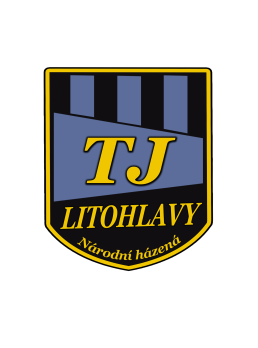 Termín: 6. - 9.4. 2023.Místo: sportovní areál a tělocvična TJ Sokol Ejpovice.Ubytování: v šatnách tělocvičny.Doprava: individuální, příjezd 6.4. v 9:00, odjezd 9.4. ve 13:00 hod.Stravování: strava 5x denně, (snídaně, svačina, oběd, svačina večeře) začíná se ve čtvrtek dopolední svačinou a je ukončen v neděli obědem.Program: Zaměříme se na důkladnou přípravu na jarní část sezóny. Nebude chybět překvapení.   Přihlášky: odesílejte na knekut70@gmail.com - nejpozději do 10.3.2023Školáci 2016 – 2008 budou spát v Ejpovicích. Pro předškoláky budeme fungovat jako příměstský tábor ve dnech 7.4. – 8.4. (09:00-18:00) Cena: 800 Kč (400 Kč příměstský tábor) na stravování. Ostatní náklady na soustředění budou hrazeny z dotačního titulu NSA a rozpočtu TJ Litohlavy z.s. Číslo účtu: 2501378641/2010  Pro identifikaci platby uveďte do textu “soustředění - jméno hráče”.Platbu zašlete prosím přímo na účet TJ Litohlavy z.s.: - nejpozději do 20.3.2023Za TJ Litohlavy Karel NekutSeznam potřeb na velikonoční soustředění mládežeTJ LitohlavyKartička zdravotní pojišťovny. Hygienické potřeby, ručník, sprchový gel, pantofle.Karimatku (matraci), spací pytel a oblečení na spaní. Dvojí obuv na trénování. Tréninkové povrchy budou: Conipur (guma). Zde budeme používat obuv s hladkou a podrážkou. Teplé ponožky, jako návleky na boty v případě mokrého povrchu. (Nebude nám to klouzat)Palubovka v hale: Zde je vhodná sálovou obuv nebo tenisky co mají děti na tělocvik do školy. Tyto boty budeme mít zároveň jako přezůvky.Obuv a oblečení vhodné na turistiku a k ohníčku. Láhev na pití na tréninky, hrníček a lžičku. Blok a tužku na sportovní teorii, Případné osobní léky musí být odevzdány (s popisem a jménem dítěte) a nahlášeno vedoucímu soustředění (Karel Nekut) při příjezdu. Vlastní sportovní vybavení (chrániče, ortézy…) a vše další co uznáte za vhodné. Nezapomeňte na plavky a pláštěnku. Není vhodné dávat dětem cenné věci – náušnice, řetízky, prsteny. Mobily, tablety, notebooky, herní konsole atd. Nechejte prosím doma! Za jejich ztrátu neneseme zodpovědnost. Za TJ Litohlavy KarelPřihláška na velikonoční soustředění mládeže TJ LitohlavyJméno a příjmení dítěte: .......................................... datum narození: ......................Bydliště: ……………………………………………………………………………………Telefonní spojení: ......................................                          e-mail: ......................................Souhlasím s účastí dítěte na podzimním soustředění mládeže v termínu 6.4. - 9.4. 2023.      Podpis rodičů: ......................................Přání, připomínky, dotazy rodičů:Prohlášení zákonných zástupců dítěteProhlašuji, že ošetřující lékař nenařídil dítěti jménem: ………………………………....................Datum narození:…………………….. bytem:…………………………………………………….změnu režimu. Dítě nejeví známky akutního onemocnění (průjem, teplota apod.) a okresní hygienik ani ošetřující lékař nenařídil karanténní opatření. Není mi též známo, že v posledních dvou týdnech přišlo toto dítě do styku s osobami, které onemocněly přenosnou nemocí.Dítě je schopno účastnit se oddílového soustředění TJ Litohlavy v termínu 6.4. - 9.4. 2023Jsem si vědom(a) právních následků, které by mě postihly, kdyby toto mé prohlášení bylo nepravdivé.V:…………………. Dne: …........................					                   ……………………………………………….						podpis zákonných zástupců dítěte